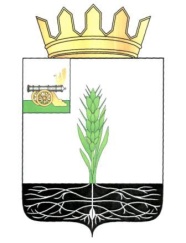 АДМИНИСТРАЦИЯ МУНИЦИПАЛЬНОГО ОБРАЗОВАНИЯ 
«ПОЧИНКОВСКИЙ  РАЙОН»  СМОЛЕНСКОЙ ОБЛАСТИП О С Т А Н О В Л Е Н И Е Об обеспечении особогопротивопожарного режима натерритории  муниципальногообразования «Починковский район» Смоленской областиВо исполнение постановления Администрации Смоленской области           «Об установлении особого противопожарного режима» от 01.08.2014 № 537, в связи с установившейся сухой, жаркой погодой, повышением класса пожарной опасности в лесах, расположенных на территории муниципального образования «Починковский район» Смоленской области, а также в целях предупреждения пожаров, уменьшения их последствий, в том числе связанных с гибелью людей, своевременного тушения пожаров, Администрация муниципального образования «Починковский район» Смоленской области   п о с т а н о в л я е т:1. Установить особый противопожарный режим на территории муниципального образования «Починковский район» Смоленской области.2. Запретить в лесах, сельскохозяйственных угодьях, на территориях дачных кооперативов, а также на территориях, прилегающих к жилым домам, иным постройкам:- разведение костров, сжигание мусора, сухой травы и бытовых отходов;- проведение пожароопасных работ, топку кухонных очагов и котельных установок, работающих на твердом топливе.3. Главам муниципальных образований сельских поселений Починковского района Смоленской области:3.1. Организовать патрулирование территорий сельских поселений, лесных массивов, сельскохозяйственных угодий населением и членами добровольных пожарных формирований.3.2. Обеспечить патрульные группы первичными средствами пожаротушения (огнетушитель, лопата, метла и т.д.) и по возможности средствами связи.3.3. Организовать очистку территорий, прилегающих к жилым домам, хозяйственным постройкам, от горючих отходов с привлечением жильцов жилых домов.3.4. Обеспечить регулярный вывоз бытовых отходов и уборку мусора на контейнерных площадках.3.5. Подготовить для возможного использования имеющуюся технику, предназначенную для подвоза воды, землеройную технику, а также приспособленную для целей пожаротушения технику.3.6. Принимать неотложные меры по организации ликвидации загораний мусора и сухой травы на подведомственной территории с привлечением населения и работников подведомственных организаций.3.7. Провести на подведомственных объектах и территориях соответствующую разъяснительную работу по мерам пожарной безопасности и действиям в случае пожара.3.8. Организовать выполнение мероприятий, исключающих возможность перехода огня при лесных и торфяных пожарах на здания и сооружения (устройство защитных противопожарных полос, удаление сухой растительности и т.д.) в населенных пунктах, расположенных в непосредственной близости от лесных массивов.3.9. Установить порядок оповещения населения о возникших пожарах и об угрозе их распространения.3.10. Принять неотложные меры по обеспечению подведомственных объектов и территорий первичными средствами пожаротушения и запасом огнетушащих веществ.3.11. Обеспечить своевременную передачу в дежурно-диспетчерскую службу Администрации муниципального образования «Починковский район» Смоленской области информации о возникших пожарах, об угрозе их распространения, а также о силах и средствах, привлекаемых к их ликвидации.4. Рекомендовать руководителям организаций независимо от организационно-правовых форм и форм собственности, расположенных на территории муниципального образования «Починковский район» Смоленской области (далее - организации), организовать на подведомственной территории выполнение мероприятий, указанных в пункте 3 настоящего постановления, силами работников организаций.5. Руководителям сельскохозяйственных организаций, крестьянских (фермерских) хозяйств:5.1. Содержать в исправном состоянии дороги, проезды, подъезды_к зданиям, сооружениям и водоисточникам.5.2. Организовать круглосуточную охрану животноводческих помещений, мест складирования грубых кормов и зерновых культур.5.3. Запретить складирование грубых кормов, зерновых культур на расстоянии ближе 50 метров от животноводческих и других строений.6. Контроль за исполнением настоящего постановления возложить на и.о. Первого заместителя Главы Администрации муниципального образования «Починковский район» Смоленской области С.В. Савченкова. Глава Администрации муниципальногообразования «Починковский район»Смоленской области                                                                                 Ю.Р. Кариповот08.08.2014№107